	Číslo smlouvy – var. symbol  - nevyplňovatEv. ex.dále jen INTERGRAMaProvozovatel veřejné produkce – firma   (dle obchodního rejstříku nebo živnostenského listu)Adresa provozovatele - sídlo/místo podnikáníMěsto	UlicePSČ	Telefon	EmailKorespondenční adresa	  Sídlo společnosti	  JinéMěsto	UlicePSČ	Statutární zástupce právnické osoby (jednatel apod.) nebo zástupce provozovatele - příjmení a jménoIČ	DIČ  nebo rodné číslo (bez lomítka)dále jen "provozovatel"uzavírají podle zákona č. 121/2000 Sb., o právu autorském, o právech souvisejících s právem autorským a o změně některých zákonů v platném znění (dále jen "autorský zákon") a zákona č. 89/2012 Sb., občanský zákoník (dále jen "občanský zákoník")hromadnou smlouvuČl. IPředmětem této smlouvy je udělení oprávnění k výkonu práva užít zveřejněné záznamy výkonů výkonných umělců (dále jen "výkony") a zvukové záznamy výkonů nebo jiných zvuků a zvukově-obrazové záznamy - videoklipy (dále jen "záznamy") jejich provozováním ze záznamu a jeho přenosem podle § 20 autorského zákona (dále jen "veřejná produkce") a výkony a zvukové a zvukově-obrazové záznamy (dále jen "záznamy") provozováním televizního a rozhlasového vysílání podle § 23 autorského zákona (dále jen "veřejná produkce"), pořádaným provozovatelem a stanovení odměn za udělení oprávnění k užití.Čl. IIINTERGRAM uděluje provozovateli nevýhradní a nepřevoditelné oprávnění k výkonu práva užít výkony a záznamy způsobem uvedeným v čl. I této smlouvy, které provozovatel provozuje v místě, v rozsahu a v čase specifikovaném v přílohových listech této smlouvy uvedených v čl. III odst. 1). Pro jakékoliv rozšíření způsobu užití výkonů a záznamů a rozsahu jejich užití nad rámec této smlouvy je provozovatel povinen vyžádat si samostatné oprávnění. Provozovatel je oprávněn užívat pouze oprávněné rozmnoženiny zvukových záznamů a zvukově-obrazových záznamů – videoklipů.Oprávnění podle tohoto článku INTERGRAM provozovateli poskytuje v souladu s § 97e odst. 4 písm. a) autorského zákona ve vztahu k výkonům a záznamům nejen za smluvně zastupované výkonné umělce a výrobce, ale i za ostatní umělce a výrobce, kteří se tak považují za zastupované ze zákona a v souladu s § 97e odst. 4 písm. d) autorského zákona ve vztahu k výkonům a záznamům nejen za smluvně zastupované výkonné umělce, výrobce, ale i za ostatní umělce a výrobce, kteří se tak považují za zastupované ze zákona.Čl. IIIJako odměnu výkonným umělcům a výrobcům za udělení oprávnění k užití výkonů a záznamů podle této smlouvy se provozovatel zavazuje uhradit INTERGRAMu pro rok 2019 částku v souladu se sazebníkem INTERGRAM platným pro rok 2019, následujícím způsobem :	Kč	Kč	Kč	Kč	Kč	Kč	Kč	Kč	Kč	Kč	Kč	Kč	Kč	Kč	Kč	Kč	Kč	Kč	Kč	KčOdměna pro rok 2019 za udělení oprávnění k užití výkonů a záznamů podle této smlouvy je stanovena v souladu se sazebníkem INTERGRAM platným pro rok 2019 a na základě údajů uvedených provozovatelem v přílohových listech této smlouvy, které jsou nedílnou součástí této smlouvy,a činí	Kč bez DPH, DPH činí	Kč,celkem	Kč (zaokrouhlit na koruny)a provozovatel se ji zavazuje uhradit jedním ze způsobů uvedených v odstavci 2 tohoto článku pod písmeny a) (pouze pro provozovatele, který provozuje veřejnou produkci déle jak 6 kalendářních měsíců v roce 2019, nebo uzavře-li smlouvu do 31.1.2019) a b), který si zvolí při podpisu této smlouvy.Provozovatel se zavazuje uhradit odměnu pro rok 2019 za udělení oprávnění k užití výkonů a záznamů podle této smlouvy uvedenou v předchozím odstavci a sníženou o 5% slevu,tzn. platbu ve výši	Kč bez DPH, DPH činí	Kč,celkem	Kč (zaokrouhlit na koruny) najednou do 30 dnů od podpisu smlouvy. Neuhradí-li provozovatelodměnu ve výši a v době jak je uvedeno v předchozí větě, stává se prvním dnem prodlení s její úhradou (tj. 31. den po podpisu smlovy) splatná částka bez 5% slevy.2b)	Provozovatel se zavazuje uhradit odměnu pro rok 2019 za udělení oprávnění k užití výkonů a záznamů podle této smlouvy uvedenou v předchozím odstavciv celkem	splátkách, a to:1. splátka ve výši	Kč včetně DPH	2. splátka ve výši	Kč včetně DPH3. splátka ve výši	Kč včetně DPH	4. splátka ve výši	Kč včetně DPH(splátky zaokrohlit na koruny, výše splátek se upraví tak, aby součet všech splátek byl roven celkové odměně včetně DPH uvedené v čl. III odst. 1 této smlouvy) splatných v dále označených termínech:	14.února  	14.května  	14.srpna  	14.listopadu  	roku	jiné  V případě neuhrazení jedné splátky podle tohoto článku se stává prvním dnem prodlení s její úhradou splatný celý zbytek odměny.Platbu odměny podle tohoto článku uhradí provozovatel složenkou nebo bezhotovostním převodem na účet INTERGRAMu vedený u ČSOB, a.s., divize Poštovní spořitelny, č. účtu 167965824/0300, k.s. 0558, s variabilním symbolem uvedeným v záhlaví smlouvy. INTERGRAM zašle provozovateli daňový doklad –_fakturu do 15 dnů ode dne zdanitelného plnění. INTERGRAM je vedený u Městského soudu v Praze, sp. zn. L 248. Vykonává kolektivní správu na základě rozhodnutí Ministerstva kultury ČR č. j. 3209/2001, které nabylo právní moci dne 23. 3. 2001, vydaného podle zákona č. 121/2000 Sb.Způsob úhrady odměny	(označte způsob úhrady)	  bezhotovostním převodem	  složenkou4)	INTERGRAM se zavazuje uspokojit nároky výkonných umělců a výrobců, vyplývající z této smlouvy, z prostředků, které provozovatel vyplatí jako odměny výkonným umělcům a výrobcům za udělení oprávnění k užití výkonů a záznamů podle této smlouvy, a to v souladu s autorským zákonem a Vyúčtovacím řádem INTERGRAMu.5)	Provozovatel se zavazuje v případě, že pro rozdělení odměn vybraných pro výkonné umělce a výrobce podle této smlouvy jsou potřebné údaje o užití konkrétních záznamů a INTERGRAM provozovatele o poskytnutí těchto údajů požádá v souladu s § 98a autorského zákona, INTERGRAMu v dohodnutém termínu potřebné údaje doložit.6)	Provozovatel se zavazuje v případě, že poskytne některou z provozoven uvedených v přílohových listech této smlouvy či jiných jím provozovaných prostor třetí osobě k užití výkonů a záznamů podle této smlouvy poskytnout INTERGRAMu údaje potřebné pro určení totožnosti třetí osoby.7)	Smluvní strany se zavazují v případě, že dojde ke změně skutečností uvedených v této smlouvě, přílohových listech (např. údajů o rozsahu a čase veřejné produkce pořádané provozovatelem) nebo k ukončení činnosti jedné ze smluvních stran, informovat neprodleně o takové změně skutečností druhou smluvní stranu doporučeným dopisem.Čl. IV1)	Pro případ prodlení s platbou odměny se provozovatel zavazuje uhradit smluvní pokutu ve výši 0,1 % z dlužné částky, a to za každý byť i započatý den, o který je v prodlení. Smluvní pokuta je splatná nejpozději do 30 dnů od doručení písemné výzvy k její úhradě.2)	Pokud bude provozovatel v prodlení s platbou odměny podle této smlouvy, poskytne INTERGRAM provozovateli dodatečnou lhůtu v trvání 30 dnů k zaplacení odměny, s jejíž úhradou je provozovatel v prodlení. V případě, že provozovatel neuhradí INTERGRAMu odměnu ani v dodatečné lhůtě podle tohoto ustanovení, je INTERGRAM oprávněn v souladu s § 98b autorského zákona provozovateli dočasně, na dobu prodlení, zakázat užití výkonů a záznamů podle této smlouvy. Tím není dotčen odst. 1 tohoto článku.3)	V případě, že provozovatel poruší své smluvní povinnosti, může INTERGRAM smlouvu jednostranně písemně vypovědět. Účinky výpovědi nastávají okamžikem jejího doručení provozovateli. Tímto okamžikem také pozbývá provozovatel oprávnění k výkonu práva užít výkony a záznamy uděleného touto smlouvou a případné následné užití výkonů a záznamů je protiprávní. Tím nejsou dotčeny odst. 1 a 2 tohoto článku.Čl. VProvozovatel se zavazuje v souladu s § 98c odst. 1 a 3 autorského zákona umožnit INTERGRAMu řádný výkon kolektivní správy ve vztahu k jím pořádané veřejné produkci podle této smlouvy či k veřejné produkci pořádané třetí osobou podle čl. III odst. 6 a poskytnout INTERGRAMu za tím účelem veškeré potřebné informace. INTERGRAM má dále právo kontrolovat řádné a včasné plnění veškerých povinností provozovatelem, které mu v souvislosti s jím pořádanou veřejnou produkcí ukládá tato smlouva. Za účelem naplnění tohoto ustanovení se provozovatel zavazuje k nezbytné součinnosti, tj. zejména k umožnění vstupu pověřeného zástupce INTERGRAM do prostor veřejné produkce a neprodlenému předložení veškerých dokladů vztahujících se k předmětu kontroly. Činnost podle tohoto ustanovení může provádět pouze zástupce INTERGRAM, který provozovateli předloží zvláštní oprávnění INTERGRAM k takové činnosti (průkaz). Provozovatel se dále zavazuje na vyžádání předložit řádný doklad potvrzující nabytí užívaných nosičů zvukových či zvukově obrazových záznamů v souladu s autorským zákonem.Čl. VI1)	Provozovatel se zavazuje, pokud hodlá po uplynutí platnosti smlouvy pokračovat v činnosti upravené touto smlouvou, zahájit ze své iniciativy jednání o uzavření smlouvy na další období, a to nejpozději 30 dnů před uplynutím platnosti smlouvy.2)	Provozovatel žádá, aby pro další období, pokud bude v souladu s § 97h odst. 1 autorského zákona uzavírána smlouva podle § 97g odst. 1 autorského zákona, byl společným zástupcem INTERGRAM.3)	Veškeré údaje, které si smluvní strany poskytnou podle této smlouvy, budou zpracovány do počítačové databáze vedené společností INTERGRAM a slouží pouze pro potřebu výkonu kolektivní správy práv výkonných umělců a výrobců.4)	Otázky touto smlouvou neupravené se řídí zejména autorským zákonem a občanským zákoníkem.5)	Jakékoliv změny této smlouvy mohou být provedeny pouze písemnou formou po vzájemné dohodě smluvních stran.6)	Tato smlouva nabývá platnosti dnem podpisu obou smluvních stran a postupuje se podle ní	od	do7)	Smluvní strany shodně prohlašují, že si tuto smlouvu před jejím podpisem přečetly, a že byla uzavřena po vzájemném projednání podle jejich svobodné vůle, určitě, vážně a srozumitelně, nikoli v tísni a za nápadně nevýhodných podmínek. Datum	DatumTyp veřejné produkcePřílohový
list č.Celková částka za P.L.:Typ veřejné produkcePřílohový
list č.Celková částka za P.L.: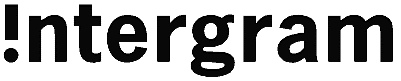 